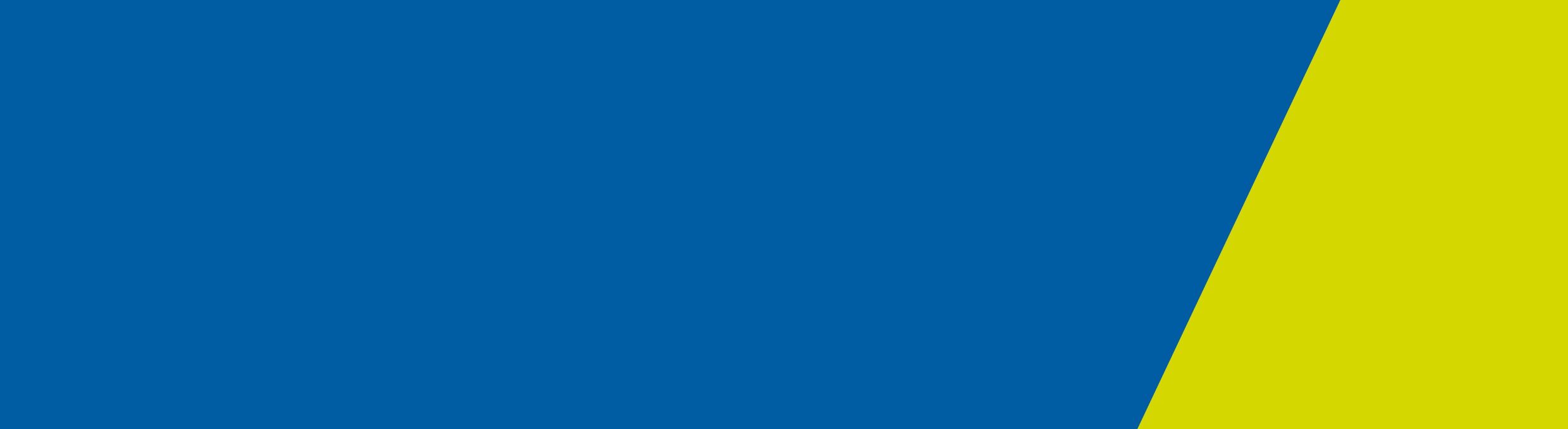 There were 207 culture-positive cases of shigellosis notified to the Victorian Government Department of Health and Human Services in 2018. Antimicrobial susceptibility data were available for 195 cases, as tested by the Microbiological Diagnostic Unit Public Health Laboratory (MDU PHL). The data were current as at 16 February 2019. Key risk factors for shigellosis in Victoria include international travel and men who have sex with men (MSM). Risk factor data was available for all 195 cases.Table 1: Antimicrobial resistance among Shigella isolates by species, 2018* Includes both resistant and non-susceptible isolates ** Resistance to three or more of ampicillin, azithromycin, cefotaxime, ciprofloxacin and co-trimoxazole***The 195 Shigella isolates comprised S. sonnei (119), S. flexneri (66), S. boydii (6), S. dysenteriae (3) and one Shigella genus not speciated.Table 2: Antimicrobial resistance among Shigella isolates by risk factor, 20181Other include contact with an ill case, travel within Australia and mixed travel/MSM2Includes both resistant and non-susceptible isolates  3Resistance to three or more of ampicillin, azithromycin, cefotaxime, ciprofloxacin and co-trimoxazoleShigella infections which are resistant to oral antibiotics are common among MSM and returning travellers. Oral therapy should be tailored according to antimicrobial susceptibility testing. Therapy for severe cases of shigellosis should be discussed with an infectious disease specialist.If empirical antimicrobial treatment is required for MSM and overseas-acquired disease and susceptibility results are not yet available or if diagnosis was made by PCR testing only, current recommendations for these sources are:Overseas travel – azithromycin MSM – parenteral ceftriaxone or similar third generation cephalosporin.Antimicrobial resistance among Victorian Shigella isolates1 January to 31 December 2018Antibiotic(s)All species
N = 195*** (%)Shigella flexneri
n = 66 (%)Shigella sonnei
n = 119 (%)Ampicillin127 (65)59 (89)62 (52)Azithromycin78 (40)24 (36)54 (45)Cefotaxime15 (8)2 (3)12 (10)Ciprofloxacin*73 (37)12 (18)60 (15)Co-trimoxazole154 (79)49 (74)99 (83)Ciprofloxacin and Azithromycin39 (20)2 (3)37 (31)Multi Drug Resistant**93 (48)31 (47)61 (51)Antibiotic(s)All cases
N = 195 (%)International travel
n = 90 (%)MSM
n = 54 (%)No known risk factor
n = 27 (%)Other1
n = 24 (%)Ampicillin127 (65)38 (51)51 (94)20 (74)18 (75)Azithromycin78 (40)9 (10)45 (83)13 (48)11 (46)Cefotaxime15 (8)9 (10)2 (4)4 (15)0Ciprofloxacin273 (37)32 (36)23 (43)10 (37)8 (33)Co-trimoxazole154 (79)63 (70)50 (93)22 (81)19 (79)Ciprofloxacin and Azithromycin39 (20)6 (7)23 (43)5 (18)5 (21)Multi Drug Resistant393 (48)19 (21)44 (81)18 (67)12 (50)To receive this publication in an accessible format phone 1300 651 160 using the National Relay Service 13 36 77 if required.Authorised and published by the Victorian Government, 1 Treasury Place, Melbourne.© State of Victoria, Department of Health and Human Services, March 2019.